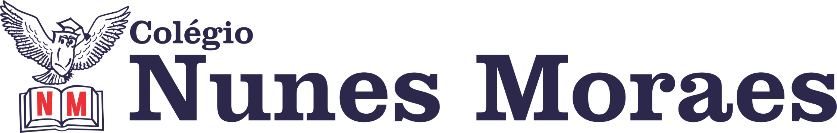 “Que a semana venha carregada de notícias boas, alegrias inteiras, gente de bem, sorrisos verdadeiros e bênçãos sem fim.”FELIZ SEGUNDA-FEIRA!1ª aula: 7:20h às 8:15h – MATEMÁTICA – PROFESSOR: DENILSON SOUSA O link da aula será disponibilizado no grupo de whatsApp.1° passo: Abra o livro na página 62/63 para corrigir a Q. 3 da p. 62 e ler a p. 63.2° Passo: Enquanto realiza o 1° passo, acesse o link disponibilizado no grupo da sala no WhatsApp para ter acesso a sala de aula no Google Meet.  Obs.: o aluno que não conseguir ter acesso a videoconferência na plataforma Google Meet, deve fazer seguinte: Assista ao vídeo presente em:https://youtu.be/QC5OTp1sVP03° passo: Resolva as questões da página 63Durante a resolução dessas questões o professor Denilson vai tirar dúvidas no chat/whatsapp (991652921)Faça foto das atividades que você realizou e envie para coordenação Islene(9.9150-3684)Essa atividade será pontuada para nota.2ª aula: 8:15h às 9:10h – GEOGRAFIA – PROFESSOR: ALISON ALMEIDA O link da aula será disponibilizado no grupo de whatsapp.1º Passo: Faça a leitura das páginas 48 a 51 (SAS) e destaque o que for importante.2º Passo:  Para acessar essa aula acesse o link do Google Meet3º Passo: Acompanhe pelo Google Meet:1ª – Correção da Atividade da aula anterior (SAS) Página: 47 Questão: 01 e 022ª – Acompanhe a explicação do conteúdo.4º Passo: Quando o Professor solicitar faça a atividade indicada:ª Atividade: (SAS 1) Página: 62 e 63 Questão: 02 e 035º Passo: Acompanhe a correção pelo Google Meet.ATENÇÃO!!!Caso não consiga acessar a vídeo chamada pelo Google Meet comunique a coordenação e assista a vídeo aula disponível no link abaixo:https://www.youtube.com/watch?v=fSVzKzsnecgDurante a resolução dessas questões o professor Alison vai tirar dúvidas no chat/whatsapp (991074898)Faça foto das atividades que você realizou e envie para coordenação Islene(9.9150-3684)Essa atividade será pontuada para nota.Intervalo: 9:10h às 9:30h3ª aula: 9:30h às 10:25h – EDUCAÇÃO FÍSICA – PROFESSORA: SUANE(AULA TEÓRICA: ALIMENTAÇÃO SAUDÁVEL E DISTÚRBIO ALIMENTAR) 1º passo: Seguir as orientações da professora no grupo. 2°Passo:Assistir a videoaula: https://drive.google.com/file/d/13Qet5B4smmP7Wcc6aI89CxQarIoL8PKK/view?usp=drivesdk3° Passo: Comentário da aula no grupo.IMPORTANTE: O conteúdo desta aula será utilizado para avaliação da 1° etapa. Incluiremos a data no calendário de provas.   Durante a resolução dessas questões o professora Suane vai tirar dúvidas no chat/whatsapp (99)Faça foto das atividades que você realizou e envie para coordenação Islene(9.9150-3684)Essa atividade será pontuada para nota.4ª aula: 10:25h às 11:20 h – INGLÊS – PROFESSOR: CARLOS ANJO O link da aula será disponibilizado no grupo de whatsapp.1º passo: Interpretação textual: página 26 e 27(q. 1 e 5) + log 12º passo: Atividade de casa: página 28 (q. 1 a 4)3º passo: Can/Can’t – Permission: página 30 e 31 (q. 1 a 4) Teve problemas com a transmissão simultânea?Assista a videoaula sobre o capítulo: https://www.youtube.com/watch?v=jPKDQ0IhwjM&feature=youtu.beDurante a resolução dessas questões o professor Carlos vai tirar dúvidas no chat/whatsapp (992438251)Faça foto das atividades que você realizou e envie para coordenação Islene(9.9150-3684)Essa atividade será pontuada para nota.PARABÉNS POR SUA DEDICAÇÃO!